Hayton and Burnby Parish Councilwww.haytonandburnbypc.co.ukTel: 01759 301386  Email; clerk@jigreen.plus.comClerk: Joanna Green, 31 St Helens Road, Pocklington, York, YO42 2NAA meeting of Hayton and Burnby Parish Council will be held on Thursday 1st February 2024 at 7.30 pm  in Hayton Village Hall. Members of the public are welcome to attend the meeting and may address the council during the Public Participation period. An agenda for the meeting is shown below.  Joanna Green, clerk to the council 26/01/24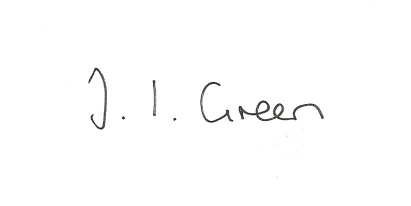 12/24 Welcome and Apologies.13/24 Declaration of Interest.  The Parish Councils Code of Conduct. To record any declarations of interest by any member in respect of items on this agenda. 14/24  To approve the minutes of the meeting held on 4th January  202415/24 To resolve that the meeting is temporarily suspended to allow for a period of public participation .16/24 Matters arising from previous meetingsSiding out of paths17/24 To consider actions from  parish meeting about flooding18/24 PlanningTo consider whether or not to support :Proposal23/03241/STPLF : Redevelopment of existing caravan park to increase the number of staticcaravan pitches and the overall number of pitches on the site and reduce the number of touring caravan pitches including construction of new foul rising main and footpath and construction of a new vehicular access (AMENDEDPLANS) Location: South Lea Caravan Park The Balk Pocklington East Riding Of Yorkshire YO42 2NXApplicant: Mr Rolson Larkham Application Type: Strategic - Full Planning PermissionProposal 23/02650/STPLF: Construction of new roundabout and link road connecting The Balk with theA1079 as detailed within condition 18 of Outline planning application 18/04097/STOUT approved under appeal reference APP/E2001/W/20/3259564Location: Land North And East Of South Moor The Balk Pocklington East Riding Of Yorkshire YO42 2NXApplicant: Barratt & David Wilson Homes Application Type: Strategic - Full Planning PermissionTo receive notice of approval of:Proposal 23/03552/TPO: TPO - MIDDLE STREET, BURNBY - 1985 (REF 349) T3 & T5 - Crown lift 2 no. Lime trees to 5m only, removing only tertiary branches and retaining the major limbs to allow better pedestrian access to pavement, prevent damage by agricultural vehicles, allow additional sunlight into gardens, promote the health of the trees and reduce leaf blockage of drains in autumnLocation: Lime Trees Back Lane Burnby East Riding Of Yorkshire YO42 1RS Applicant: Mr Steven Chrispin18/24 To consider grass cutting grants19/24 AccountsBank balance				£10951.59To approve the payment below:Clerk's salary January & allowance	£199.76Information Commissioner (DD)		£40.0020/24 Correspondence: Rural Services network bulletinsERYC Council Tax SupportERYC Devolution webinar Tues 6 Feb 6.30pmResident - Flood PlanNorthern Powergrid - updates on storms Isha & JocelynERYC- Nature Recovery Strategy event -online, 7 Feb 6.00pm21/24 Councillors reports22/24 Date  of next meeting